Associazione culturale “Il Maestrale”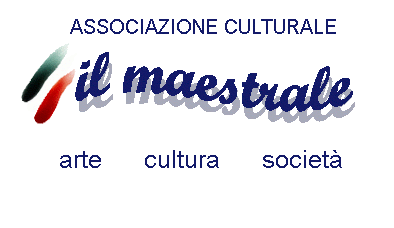 SCHEDA DI  ISCRIZIONE Concorso letterario“	L’immagine parla “XII edizione  -  anno 2018(da stampare, compilare  ed allegare agli elaborati che vanno inviati a mezzo posta all'indirizzo:Associazione IL MAESTRALE — Via Civerchi 16 — 25036  PALAZZOLO S/O (Bs)e, come da regolamento, a ll’ind irizzo  e ma il:  info@ilmaestrale.euSi prega compilare in tutte le sue partiIo sottoscritto/a:Nome:...................................................................................................................................................Cognome:..............................................................................................................................................Nato/a        il:............................a:................................................................................................................Residente    in     via:...................................................................................................................n°:.............Città:...............................................................................................Provincia:........................................CAP:..........................Codice        Fiscale:.......................................................................................................Telefono        fisso:............................................................Mobile:..................................................................Email:....................................................................................................................................................Titolo    del    racconto………………………………………………………………………………………………………………………………………………………….Partecipo al Concorso di narrativa "L’IMMAGINE PARLA” - XII edizione edAllego un'opera di narrativa della lunghezza massima richiesta dal bando del concorsoDichiaro che l'opera è inedita e frutto della mia fantasiaDichiaro di accettare il giudizio insindacabile della GiuriaAcconsento alla pubblicazione dell'opera e all'inserimento della stessa sul sito internet dedicato www.ilmaestrale.eusenza nulla a pretendere a titolo di diritto d'Autore pur rimanendo il proprietario dell'operaAccetto il regolamento del Concorso di cui ho preso visione, dichiaro che l'opera presentata è frutto del mio ingegno ed autorizzo al trattamento dei miei dati personali ai sensi del D.Lg n. 196/2003 *…………………………………………………………………………………..firma leggibile*In relazione agli artt. 13 e 23 del D.Lg n. 196/2003 recanti disposizioni a tutela delle persone ed altri soggetti rispetto al trattamento dei dati personali, Vi informiamo che i Vs. dati anagrafici, personali ed identificativi saranno inseriti e regis trati nell'archivio dell'Associazione culturale “Il Maestrale” ed utilizzati esclusivamente ai fini inerenti gli scopi istituzionali. I dati dei partecipanti non verranno comunicati o diffusi a terzi. L'interessato potrà esercitare tutti i diritti di cui all'art. 7 del D.lgs 196/2003 e potrà richiederne gratuitamente la cancellazione o la modifica scrivendo al Responsabile del trattamento dei dati personali dell’ Associazione culturale “Il Maestrale”, sig.ra Bertoli Giuliana all’indirizzo info@ilmaestrale.eu.